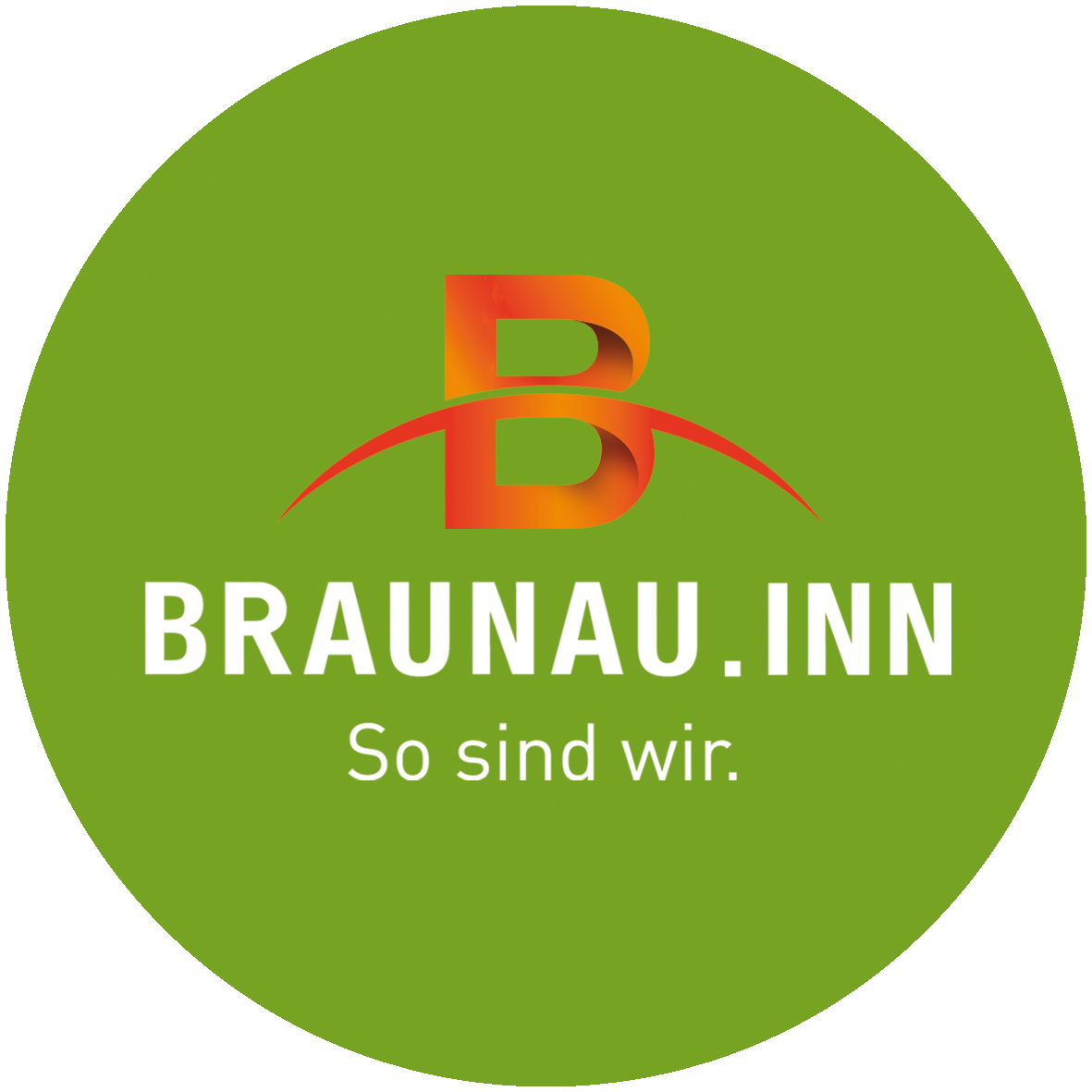 Bewerbung für:			Verwaltung				Kindergarten/Hort 	Handwerklicher Dienst			Sicherheitswache 	Sonstige: …………………………………………………………………………. Vollzeit		 	Teilzeit: von …………. bis ………… WochenstundenStellenausschreibung: ……………………………………………………………………………………………………Persönliche Daten:	 	Frau 				 HerrNachname: …………………………………………………………………...Vorname: ……………………………………………………………………...Akademischer Grad: …………………	SV-Nummer: ……………………………Staatsbürgerschaft: ……………………………………………	Geburtsdatum: …………………………….Geburtsort: ………………………………………………………….	Staat: …………………………………………….Straße/Hausnummer: ……………………………………………………………………………………………………………PLZ/Ort: …………………………………………………………………………………………………………………………………Telefon: ……………………………………………….	 E-Mail: ……………………………………………………………………....Familienstand: 			ledig				verwitwet									verheiratet			getrennt lebend				geschieden			LebensgemeinschaftAnzahl der Kinder:	………., davon folgende unterhaltspflichtige Kinder:		Zuletzt abgeschlossene Schulbildung:(bitte auch ankreuzen, falls Sie ein Studium abgeschlossen haben)	Volksschule			BAKIP /BAfEP			Gymnasium			Hauptschule / NMS*		HAK 				HAS 	Sonderschule			HLW				HLW-Fachschule		Polytechn. Schule	 	HTL				HTL-Fachschule	Sonstige: ……………………………………………………………         Abschluss im Jahr: ………………………..__________________________________________________________________________________*Neue MittelschuleAbgeschlossene Lehre	keine			Lehrabschlussprüfung			MeisterprüfungBerufszweig: ……………………………………………………………………..  Abschluss im Jahr: ……………………Berufszweig: ……………………………………………………………………..  Abschluss im Jahr: ……………………__________________________________________________________________________________Abgeschlossenes Studium:    Universität				  PÄDAK / PH				   FachhochschuleStudienrichtung: ……………………………………………………………………….  Abschluss im Jahr: ………………__________________________________________________________________________________Bisherige Tätigkeit bzw. Beschäftigung:(falls mehr als sechs Beschäftigungen, bitte die wichtigsten angeben; die aktuelle Beschäftigung bitte in die letzte Zeile eintragen)Ich bin derzeit	     arbeitslos		     beschäftigt       Kündigungsfrist? …………………………………….Möglicher Eintrittstermin? ……………………………….          Gehaltsvorstellung: ………………………. Euro netto Grund der Lösung des letzten Dienstverhältnisses: ……………………………………………………………………………...Ich habe bereits Mitarbeiter/innen geführt: 			ja			neinWenn ja, wie viele? ..........................   Welche Führungsposition? …………………………………………………………..__________________________________________________________________________________Fremdsprachenkenntnisse:			keineEnglisch: 	in Wort: 		sehr gut			in Schrift:	     	sehr gut	durchschnittlich				 	durchschnittlich	Grundkenntnisse					GrundkenntnisseWeitere Fremdsprachen:  ……………………………………………………………………………………………………………EDV-Kenntnisse:	keine			Grundkenntnisse			erweiterte GrundkenntnisseECDL-Prüfung abgelegt: 			ja			neinProgramme:			Textverarbeitung				Tabellenkalkulation  	Sonstige: ………………………………………………………………………………Führerschein: 	  kein		  A	  	  B	  	   C    								  D		  E    	  	  F     		   G		Präsenzdienst/Zivildienst: 			geleistet von ……………… bis ………………										noch zu leisten 		untauglich/befreitWeiterbildung und Kurse:(wenn mehr als fünf, bitte die wichtigsten angeben)Gesundheitszustand: 			keine Beeinträchtigung								folgende Beeinträchtigung: …………………………………….Erwerbsbeschränkung:		   nein		  ja	  ……….  % der ErwerbsbeschränkungArt der Erwerbsbeschränkung? ………………………………………………………………………………………………………….Art des Nachweises? ……………………………………………………………………………………. vom? …………………………(Bei Minderung der Erwerbsfähigkeit bitte Bescheidkopie beilegen!)__________________________________________________________________________________Sonstiges:Referenzen: ………………………………………………………………………………………………………………………………………………………..Raum für Anmerkungen:____________________________________________________________________________________________________________________________________________________________________________________________________________________________________________________________________________________________________________________________________________________________________________Mit meiner Unterschrift bestätige ich die Richtigkeit und Vollständigkeit meiner Angaben. Ich nehme zur Kenntnis, dass unwahre Angaben zur fristlosen Auflösung des Dienstverhältnisses führen können. Ihre Personenbezogenen Daten werden automationsunterstützt – unter Wahrung der geltenden datenschutzrechtlichen Bestimmungen – verarbeitet. Weitere Informationen finden Sie auf unser Homepage unter www.braunau.at/Infos_Webinhalte/Datenschutz. Ich wurde darüber informiert, dass ich im Falle einer Änderung der angegebenen Daten, diese jederzeit richtigstellen kann.Ich nehme zur Kenntnis, dass meine Bewerbung bis zu 7 Monate in Evidenz gehalten wird und ich gegebenenfalls kontaktiert werden darf, wenn in der Zwischenzeit eine der Ausbildung entsprechende Arbeitsstelle zu besetzen ist. Ich nehme darüber hinaus zur Kenntnis, dass diese Vormerkung nach Abschluss des Objektivierungsverfahrens, spätestens jedoch nach einem Jahr erlischt.Hinweis: Diese Zustimmung kann jederzeit ohne Angabe von Gründen widerrufen werden, mit der Konsequenz, dass Sie im Falle einer frei werdenden, ihrer Ausbildung entsprechenden Arbeitsstelle, seitens der Stadtgemeinde Braunau am Inn nicht informiert werden.In Ihrem eigenen Interesse ersuchen wir Sie, Änderungen der Angaben der Stadtgemeinde Braunau am Inn mitzuteilen___________________________                                              _________________________     Ort/Datum							       UnterschriftWir bedanken uns für Ihre Bewerbung und Ihr Interesse an einer Mitarbeit bei der Stadtgemeinde Braunau am Inn!Beilagen:	Kopie des Abschlusszeugnisses	Ausbildungsnachweise	Dienstzeugnisse	aktuelles Foto                             Bewerbungsbogenbeschäftigt alsZeitraumFirma/BrancheOrtArt der FortbildungZeitraumVeranstalterStundenausmaß